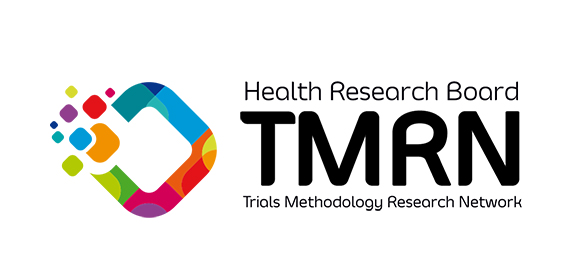 HRB-TMRN Study within a Trial (SWAT) Award 2024___________________________________________________Application FormPlease complete ALL SECTIONS using font Calibri, size 11pt with single spacing.Please note it is the responsibility of each applicant to check the word count in each section. Failure to comply within the word counts may result in your application being deemed ineligible without further review.Please note that any SWAT will require the support of the host trial’s Principal Investigator. Applications must include a named collaborator from the MRC - NIHR - Trials Methodology Research Partnership in the UK. See guidance notes for information on how to make contact with potential collaborators.Applications without a letter of support from a host trial PI will be deemed ineligible. Please refer to the call guidance notes before completing. Deadline for receipt of completed applications is 22nd March 2024 at 1pm.Completed applications can be submitted by email as a PDF to HRB-TMRN@universityofgalway.ie; noting SWAT AWARD in the subject line. SECTION 1: Details of the Applicant Please select (X) the HRB-TMRN institution through which funding will be received Funds are administered through the HRB-TMRN partner institutions below only. Please refer to the call guidance notes for further information. Relevant publications List below your most recent relevant publications (maximum 5) in peer-reviewed journals (if any). Where appropriate, include any papers specific to primary trial methodology research.  Mentoring arrangements Please provide a detailed outline of the mentoring arrangements to provide appropriate academic and clinical/practice-based support (if appropriate), research guidance and training (max 250 words).SECTION 2: Details of the Research Team A strong team with the appropriate breadth, depth and potential to deliver the SWAT is required, including appropriate public and / or patient involvement. Please complete the following table for each Co-applicant and Collaborator associated with the main randomised trial and any additional team members associated with the proposed SWAT. Applications must include a named collaborator from the MRC-NIHR-Trials Methodology Research Partnership. See guidance notes.If more tables are required, please copy and paste as necessary.MRC-NIHR-Trials Methodology Research Partnership collaborator Co-applicant 1Co-applicant 2Co-applicant 3Co-applicant 4Co-applicant 5OTHER COLLABORATORSCollaborator 1Collaborator 2Collaborator 3Collaborator 4SECTION 3: Proposed SWAT Please note that successful applications will be required to be registered on the SWAT repository on award of funding.  Proposed commencement date and durationNote: Funding is subject to a 12-month project duration after which a final report must be prepared and submitted to the HRB-TMRN, outlining the main findings of the study.   Successful applicants will also be provided with an interim progress report form that must be completed and submitted to the HRB-TMRN. SWAT title SWAT objective(s) (max 250 words)Associated host randomised trial Please provide a brief summary of the host trial associated with this SWAT using the headings below (max 500 words): Background to the research area, details of the healthcare intervention applied, study design and current status of main trial. Please also provide details of the funding body and scheme for this award.Please indicate the proposed study area of the SWAT (Please mark (x) all that apply) Data QualityFollow-upMonitoringOutcomesRandomisationRecruitmentRetention Other (please specify) _______________________________________________________Please indicate the proposed target audience of the SWAT (Please mark (x) all that apply)Carer / ParentHealthcare ProfessionalsPatientsResearchersGeneral PublicSites in Cluster RCTTrial TeamOther (please specify) _______________________________________________________SECTION 4: SWAT Intervention and ComparatorsPlease describe the intervention(s) (max 250 words)Please describe the Comparator(s) (max 250 words)Please select up to 3 intervention indexes (Please mark (x) all that apply)IncentiveMethod of disseminationMethod of follow-upMethod of invitationMethod of monitoringMethod of RandomisationMethod of RecruitmentParticipant InformationQuestionnaire formatSite SelectionVisit Other _______________________________________________Method for allocating to intervention or comparator (Please mark (x) all that apply)1 in 1 out1st come 1st servedBefore and after studyBest siteBiggest siteCross overNon-randomRandomSmallest siteVariousWorst siteOther _______________________________________________SECTION 5: Outcomes Measures and AnalysisPlease list the primary outcome(s) of the studyPlease list the secondary outcome(s) of the studyPlease describe the analysis plan (max 250 words)List key references cited (5 reference limit)SECTION 6: Timelines and deliverables The project management plan should set out the packages of work and their timetable. You must provide a separate Gantt chart (or equivalent) outlining the estimated timelines/deliverables and outputs (250 word limit). SECTION 7: Public and Patient Involvement Please outline any public and patient involvement in this proposed work (max 250 words). SECTION 8: Dissemination and Knowledge Transfer Plan Please outline the dissemination and knowledge plan for the proposed SWAT (max 500 words). Please note an acknowledgement of the source of funding is required on any arising publications, presentations or reports. SECTION 9:  Ethical Considerations Please detail the approach to Ethical considerations where applicable (250 word limit).SECTION 10: BudgetFor each item below, please provide a justified budget relative to the scale and size of the research study proposed. The maximum allowed budget is €10,000. Overheads are calculated as 25% of direct project costs. Under each heading please provide a detailed breakdown of specific costs where appropriate. Note: costs relating to student stipends / fees are not eligible for inclusion. Please provide justification for each amount requested under the following headings;SECTION 11 - Supporting Documentation Check ListPlease add as an attachment to the submission e-mail the following items;Trial funding confirmation letter from institution research office (required)Signed Signature Page (required)Signature of MRC – NIHR - Trial Methodology Research Partnership collaboratorGantt Chart outlining timelines (required)Research Ethics Committee approval letter (if required)Letter of support from appropriate clinical/practice-based senior staff (if required)HRB-TMRN SWAT AWARD 2024 SIGNATURE PAGEPerson authorised to endorse research grant applications for the Host Institution (Research Office or Dean of Research)I have read this application and the relevant Guidance Notes. I confirm that all staffing/budget issues have been discussed with the applicant and I confirm that the host institution is willing to accept and administer the award, if successful. I confirm that published standards of good research practice, including a formal written procedure for the investigation of scientific fraud, are in place in this institution.Signature:	    ____________________________________             Date:___________________Name (Printed):     ___________________________________Position/Institution: ___________________________________Trial Principal Investigator I have read this application and the relevant Guidance Notes.  I confirm that the lead applicant is authorised to conduct the proposed research within the ongoing trial and has the necessary expertise and support to do so. Signature:	____________________________________	Date:___________________Name (Printed): ____________________________________MRC – NIHR-Trials Methodology Research CollaboratorI have read this application and the relevant Guidance Notes. I confirm that the lead applicant is authorised to conduct the proposed research within the ongoing trial and has the necessary expertise and support to do so.Signature:	____________________________________	Date:___________________Name (Printed): ____________________________________Applicant nameTitle (Mr., Ms., Dr., Prof. etc.)Current roleInstitution / OrganisationAddressContact phone numberE-mailUCDUniversity of GalwayUCCTCDULEligible Institution (please select)Name:TitleAddressContact NumberE-mailPresent position:Describe how this Collaborator will contribute to the SWAT (max 200 words)Name:TitleSchool, Department, InstitutionContact NumberE-mailPresent position:Describe how this Collaborator will contribute to the SWAT (max 200 words)Name:TitleSchool, Department, Institution Contact NumberE-mailPresent position:Describe how this Collaborator will contribute to the SWAT (max 200 words)Name:TitleSchool, Department, Institution Contact NumberE-mailPresent position:Describe how this Collaborator will contribute to the SWAT (max 200 words)Name:Title School, Department, Institution Contact NumberE-mailPresent position:Describe how this Collaborator will contribute to the SWAT (max 200 words)Name:Title School, Department, Institution Contact NumberE-mailPresent position:Describe how this Collaborator will contribute to the SWAT (max 200 words)Name:Title School, Department, InstitutionContact NumberE-mailPresent position:Describe briefly how this Collaborator will contribute to the SWAT (max 100 words)Name:TitleAddressContact NumberE-mailPresent position:Describe briefly how this Collaborator will contribute to the SWAT (max 100 words)Name:TitleAddressContact NumberE-mailPresent position:Describe briefly how this Collaborator will contribute to the SWAT (max 100 words)Name:TitleAddressContact NumberE-mailPresent position:Describe briefly how this Collaborator will contribute to the SWAT (max 100 words)Start date:                                                            day /month / yearDuration (in months):Item name€Salary CostsSalary PRSISalary Pension ContributionRunning CostsDissemination and Knowledge ExchangeTotal (max €10,000 excl. overhead)Overhead (25% total direct project costs) Total (direct project costs incl. overhead)Item nameJustificationSalary CostsSalary PRSISalary Pension ContributionRunning CostsDissemination and Knowledge ExchangeApplicant I am submitting this application to the HRB-TMRN to be considered for funding under the HRB-TMRN SWAT award call. I confirm that I have read the Guidance Notes for the call and that I will acknowledge the source of funding in any subsequent publications arising from this work. Signature:	____________________________________	Date:___________________Name (Printed): ____________________________________